   Podpis dospěláka:                                                                 Podpis Objevitele:7. týden16. - 20. říjnaCo mám zvládnout tento týden?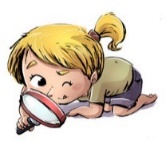 Jak se mi 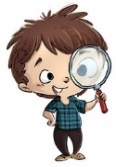 dařilo?Jak se mi dařilo?Jak se mi dařilo?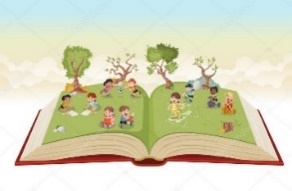 Přečtu text a odpovím na zadané otázky.Řadím slova podle abecedy.Píši krátký příběh podle osnovy.Čtu si tichým čtením ze své knížky.MATEMATIKA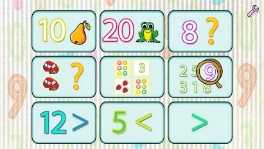 Počítám do 25 – porovnávám, sčítám, odčítám.MATEMATIKAŘeším sousedy a sčítací čtvercePRVOUKA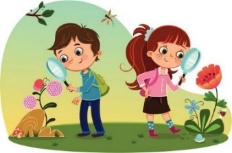 Opíši si třídní pravidla do Deníku..PRVOUKAObjevuji a prozkoumávám část Prahy 8 Libeň.PRVOUKA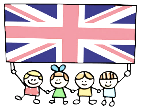 Pojmenuji věci ve třídě.Ukážu na věci ve třídě.MÁ VÝZVA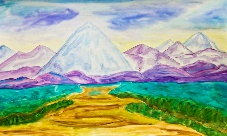 MÁ VÝZVADOMÁCÍ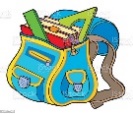 PŘÍPRAVAKaždý den napíšu dvě věty do Deníku. Každý den si chvíli čtu a označím do Deníku. Připravím si objevitelský pytlík na čtvrteční výpravu, pomůžu s výběrem vhodného oblečení. Vypracuji (dobrovolné) úkoly z matematiky a českého jazyka. Každý den napíšu dvě věty do Deníku. Každý den si chvíli čtu a označím do Deníku. Připravím si objevitelský pytlík na čtvrteční výpravu, pomůžu s výběrem vhodného oblečení. Vypracuji (dobrovolné) úkoly z matematiky a českého jazyka. Každý den napíšu dvě věty do Deníku. Každý den si chvíli čtu a označím do Deníku. Připravím si objevitelský pytlík na čtvrteční výpravu, pomůžu s výběrem vhodného oblečení. Vypracuji (dobrovolné) úkoly z matematiky a českého jazyka. Každý den napíšu dvě věty do Deníku. Každý den si chvíli čtu a označím do Deníku. Připravím si objevitelský pytlík na čtvrteční výpravu, pomůžu s výběrem vhodného oblečení. Vypracuji (dobrovolné) úkoly z matematiky a českého jazyka. Milí rodiče a Objevitelé, 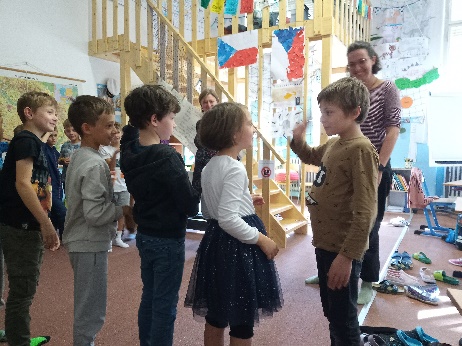 Děkuji Katce (mamince Josífka) za zařízení výletu a vánočního divadelního představení. Děkuji také všem, co již zaplatili domluvený třídní fond. Lze jej platit hotově i na třídní účet a lze platby rozdělit. Děti dostaly v pátek přihlášky do knihovny. Prosím o vyplnění u dětí, kde chcete průkaz do knihovny vyhotovit.Do knihovny v Libni půjdeme 9. 11. 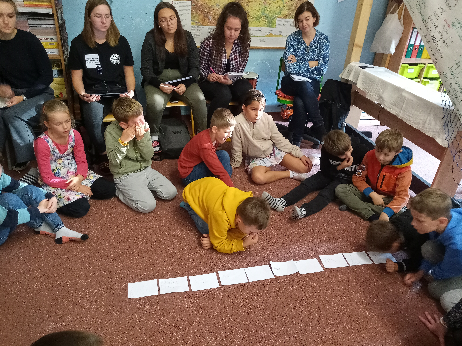 Od pondělí do konce týdne s námi ve třídě budou studentky Pedagogické fakulty UK v Praze na náslechu. Tématem celého týdnu bude část Prahy 8 Libeň. V centrech aktivit děti budou pracovat od pondělí do středy. Ve čtvrtek vyrazíme na objevitelskou výpravu do Libně. S sebou Deník, penál, batůžek a pytlík Objevitele, svačinu, pití a vhodné oblečení podle předpovědi počasí. Odchod v průběhu první hodiny, návrat v průběhu páté vyučovací hodiny. V pátek 20. 10. máme plavání.  Pěkné podzimní dny přejí Lucka a Alice Milí rodiče a Objevitelé, Děkuji Katce (mamince Josífka) za zařízení výletu a vánočního divadelního představení. Děkuji také všem, co již zaplatili domluvený třídní fond. Lze jej platit hotově i na třídní účet a lze platby rozdělit. Děti dostaly v pátek přihlášky do knihovny. Prosím o vyplnění u dětí, kde chcete průkaz do knihovny vyhotovit.Do knihovny v Libni půjdeme 9. 11. Od pondělí do konce týdne s námi ve třídě budou studentky Pedagogické fakulty UK v Praze na náslechu. Tématem celého týdnu bude část Prahy 8 Libeň. V centrech aktivit děti budou pracovat od pondělí do středy. Ve čtvrtek vyrazíme na objevitelskou výpravu do Libně. S sebou Deník, penál, batůžek a pytlík Objevitele, svačinu, pití a vhodné oblečení podle předpovědi počasí. Odchod v průběhu první hodiny, návrat v průběhu páté vyučovací hodiny. V pátek 20. 10. máme plavání.  Pěkné podzimní dny přejí Lucka a Alice Milí rodiče a Objevitelé, Děkuji Katce (mamince Josífka) za zařízení výletu a vánočního divadelního představení. Děkuji také všem, co již zaplatili domluvený třídní fond. Lze jej platit hotově i na třídní účet a lze platby rozdělit. Děti dostaly v pátek přihlášky do knihovny. Prosím o vyplnění u dětí, kde chcete průkaz do knihovny vyhotovit.Do knihovny v Libni půjdeme 9. 11. Od pondělí do konce týdne s námi ve třídě budou studentky Pedagogické fakulty UK v Praze na náslechu. Tématem celého týdnu bude část Prahy 8 Libeň. V centrech aktivit děti budou pracovat od pondělí do středy. Ve čtvrtek vyrazíme na objevitelskou výpravu do Libně. S sebou Deník, penál, batůžek a pytlík Objevitele, svačinu, pití a vhodné oblečení podle předpovědi počasí. Odchod v průběhu první hodiny, návrat v průběhu páté vyučovací hodiny. V pátek 20. 10. máme plavání.  Pěkné podzimní dny přejí Lucka a Alice Milí rodiče a Objevitelé, Děkuji Katce (mamince Josífka) za zařízení výletu a vánočního divadelního představení. Děkuji také všem, co již zaplatili domluvený třídní fond. Lze jej platit hotově i na třídní účet a lze platby rozdělit. Děti dostaly v pátek přihlášky do knihovny. Prosím o vyplnění u dětí, kde chcete průkaz do knihovny vyhotovit.Do knihovny v Libni půjdeme 9. 11. Od pondělí do konce týdne s námi ve třídě budou studentky Pedagogické fakulty UK v Praze na náslechu. Tématem celého týdnu bude část Prahy 8 Libeň. V centrech aktivit děti budou pracovat od pondělí do středy. Ve čtvrtek vyrazíme na objevitelskou výpravu do Libně. S sebou Deník, penál, batůžek a pytlík Objevitele, svačinu, pití a vhodné oblečení podle předpovědi počasí. Odchod v průběhu první hodiny, návrat v průběhu páté vyučovací hodiny. V pátek 20. 10. máme plavání.  Pěkné podzimní dny přejí Lucka a Alice Milí rodiče a Objevitelé, Děkuji Katce (mamince Josífka) za zařízení výletu a vánočního divadelního představení. Děkuji také všem, co již zaplatili domluvený třídní fond. Lze jej platit hotově i na třídní účet a lze platby rozdělit. Děti dostaly v pátek přihlášky do knihovny. Prosím o vyplnění u dětí, kde chcete průkaz do knihovny vyhotovit.Do knihovny v Libni půjdeme 9. 11. Od pondělí do konce týdne s námi ve třídě budou studentky Pedagogické fakulty UK v Praze na náslechu. Tématem celého týdnu bude část Prahy 8 Libeň. V centrech aktivit děti budou pracovat od pondělí do středy. Ve čtvrtek vyrazíme na objevitelskou výpravu do Libně. S sebou Deník, penál, batůžek a pytlík Objevitele, svačinu, pití a vhodné oblečení podle předpovědi počasí. Odchod v průběhu první hodiny, návrat v průběhu páté vyučovací hodiny. V pátek 20. 10. máme plavání.  Pěkné podzimní dny přejí Lucka a Alice 